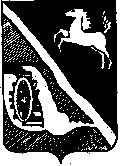 Дума Шегарского районаТомской областиРЕШЕНИЕ   с. Мельниково                                           21.07.2020г.                                                                                        №477                        О принятии к сведению информации  «О работе с обращениями граждан  в Администрации Шегарского района за 2019 год»Рассмотрев и обсудив представленную информацию «О работе с обращениями граждан в Администрации Шегарского района за 2019 год»,ДУМА ШЕГАРСКОГО РАЙОНА РЕШИЛА:        Принять к сведению информацию «О работе с обращениями граждан в Администрации Шегарского района за 2019 год.Председатель Думы   Шегарского района				      Л.И. НистерюкИнформация о работе с обращениями граждан,                                                    в Администрации Шегарского района   за 2019 год     В Администрацию Шегарского района в 2019 году всего поступило 1028  (в 2018 году 1224 ) письменное заявление, из них:по территориальности по Томской области – 205из других районов – 61из сельских поселений Шегарского района - 754С учетом заявлений за прошлый год наблюдается снижение поданных обращений - наибольшее  снижение количество из Северного поселения, практически в два раза, снижение обращений – из Баткатского, Шегарского, Анастасьевского поселений,  на уровне прошлого года – из Побединского и Трубачевского поселений.2. по адресному направлениюОднако, несмотря на увеличение общего количества обращений, снизилось количество обращений направленных в другие органы власти.Также жители Шегарского района обращались к Главе Шегарского района непосредственно на личном приеме.Всего было организовано и проведено в 2019 году 11 дней приема граждан по личным вопросам, на которых обратились 53 жителя Шегарского района.В основном на личном приеме граждане обращаются с вопросам оказания материальной (финансовой) помощи, улучшения жилищных условий, либо по вопросам, которые относятся к компетенции сельских поселений (благоустройство, прокладка водопроводных сетей, ремонт дорог). Графики приема граждан должностными лицами Администрации Шегарского района заблаговременно публиковались в районной газете «Шегарский вестник» и на сайте Шегарского района. Прием осуществлялся по предварительной записи граждан - к Главе Шегарского района и без проведения таковой - к заместителям Главы Шегарского района.Помимо письменных ответов,  специалистами Администрации регулярно даются устные консультации на обращения граждан. Самые актуальные для жителей района проблемные вопросы разрешаются на выездных Днях Администрации Шегарского района, которые регулярно проводятся в населенных  пунктах на территории района. В данных мероприятиях участвуют и представители различных органов власти, которые сразу же отвечают на поступающие вопросы. Поступающие обращения отражают весь спектр имеющихся проблем, являются ответной реакцией (положительной, отрицательной) на меры, направленные на решение этих проблем, на действия (бездействие) органов власти.Самыми многочисленными являются вопросы из сферы строительства и землеустройства (196 и 539 соответственно), обращения по строительным вопросам по сравнению с прошлым годом увеличены на 10. Не все заявления по земельным вопросам  поступают только о выделения участков под строительство, но к этой категории также относится и значительная их часть  -  заявления о расторжении договора аренды на земельный участок или внесение изменений в ранее заключенные договора.Также многочисленными продолжали оставаться проблемы в жилищно-коммунальной сфере. Практически в два раза увеличилось количество обращений связанных с просьбами о газификации жилых домов. Большое количество обращений поступает от пенсионеров в связи с необходимостью проведения ремонта жилых помещений, а также ремонтов заборов, бань и надворных построек  и отсутствием собственных денежных средств на эти цели. Значительная часть писем от пожилых людей содержит просьбы об оказании материальной помощи на разные нужды.Несмотря на ежегодное финансирование ремонта дорог и увеличение объема работ в 2019 году, граждане продолжают обращаться с вопросами в сфере дорожного хозяйства, и количество таких обращений не снижается по сравнению с предыдущими годами. За 2019 год не поступали обращения граждан в области сельского хозяйства, государства и политики, культуры, работы с обращениями граждан, спорта и экологии. На протяжении последних трех лет не зарегистрировано ни одного письменного обращения в сфере здравоохранения.  Это не значит, что не существует проблем в данной области.  Все проблемные вопросы снимаются на выездных Днях Администрации в населенных пунктах, на которых в обязательном порядке участвует главный врач  Шегарской больницы, либо его заместители и значит, что жители удовлетворены ответами на их устные обращения. Снижено количество обращений граждан по вопросами из области правопорядка и законности – практически в четыре раза..Небольшое количество  зарегистрированных обращений из области СВЯЗЬ (пропадает телевизионный сигнал), ТРАНСПОРТ.В Администрации Шегарского района созданы необходимые условия для реализации права граждан на обращение, однако, продолжает сохраняться тенденция, когда граждане обращаются с жалобами и заявлениями в различные инстанции без учета их полномочий и компетенции.  Идет снижение данных обращений, так  из Администрации Президента Российской Федерации и Аппарата Правительства Российской Федерации уменьшилось с 36 до 20, а из  Администрации Томской области с 35 до 22.  Следует отметить, что жители активно используют все формы обращений в органы власти, в том числе очевиден рост обращений, направленных в форме электронного документа.Тематика письменных обращений указана ниже в прилагаемой таблице. По  устным обращениям самыми актуальными остаются вопросы в сфере землеустройства, улучшения жилищным условий, развития малого бизнеса.Что касается социального состава обратившихся граждан, то исходя из практики этот показатель не всегда может быть достоверным, так как граждане указывают своё социальное положение только в том случае, если считают что это может как то повлиять на решение их вопроса. А в большинстве случаев, в своих заявлениях просто не указывают к какой социальной группе населения они относятся.По итогам прошлого года два специалиста Администрации Шегарского района привлекались к дисциплинарной ответственности                                                     за нарушение срока направления ответа заявителям.                                                                                                                          Таблица Анастасьевскоесельское поселениеБаткатское сельское поселениеПобединское сельское поселениеСеверное сельское поселениеТрубачевское сельское поселениеШегарское сельское поселение32/2268/5283/8543/2327/21606/551Количество обращений, поступивших из Администрации Президента РФ и Аппарата Правительства РФ20182019Количество обращений, поступивших из Администрации Президента РФ и Аппарата Правительства РФ3620Количества обращений, поступивших из Администрации Томской области20182019Количества обращений, поступивших из Администрации Томской области3522Количество обращений, поступивших непосредственно в Администрацию Шегарского района20182019Количество обращений, поступивших непосредственно в Администрацию Шегарского района1147955из других организаций20182019из других организаций623ТемаКоличество обращений2019Воспитание и обучение детей4Газификации4Государство и политика0Дорожное хозяйство18Жилищные вопросы29Здравоохранение0Земельное хозяйство539Коммунальное хозяйство56Культура0Обеспечение законности и правопорядка2Работа с обращениями граждан0Сельское хозяйство, фермерство0Социальная защита46Спорт, физическое воспитание0Строительство196Торговля2Труд и занятость6Финансово-экономические вопросы23Экология0Транспорт1Связь1Другие вопросы93